Ձև N 1-2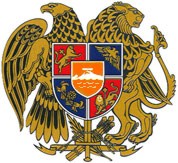 ՀԱՅԱՍՏԱՆԻ ՀԱՆՐԱՊԵՏՈՒԹՅՈՒՆՍՅՈՒՆԻՔԻ ՄԱՐԶ ՄԵՂՐԻ ՀԱՄԱՅՆՔ(մարզը, համայնքը)ՆԱԽԱԳԾՄԱՆ ԹՈՒՅԼՏՎՈՒԹՅՈՒՆ(ՃԱՐՏԱՐԱՊԵՏԱՀԱՏԱԿԱԳԾԱՅԻՆ ԱՌԱՋԱԴՐԱՆՔ)N 11  21.06.2022թ.   Օբյեկտ `այգետնակին կից առկա օժանդակ շինության վրա 2,7մ բարձրությամբ,47,8 ք.մ. ծածկի կառուցում և ցանկապատում(օբյեկտի անվանումը, կառուցում, վերակառուցում, ուժեղացում, վերականգնում, գործառնական նշանակության փոփոխություն) (հակիրճ բնորոշումը, հզորությունըԿառուցելու նախագծային փաստաթղթերի մշակման համար:Միջին   ռիսկայնության աստիճանի –II կատեգորիայի  օբյեկտ,նախագծման փուլ ՝1/մեկ/ «Աշխատանքային նախագիծ»  ռիսկայնության աստիճանը (կատեգորիան), նախագծման փուլերը և այլն)Գտնվելու վայրը Սյունիքի մարզի Մեղրի համայնք Մեղրի քաղաքի Մտղապաս թաղամասի 4/25,կադաստրային ծածկագիրը՝09-005-0725-0024(մարզի, համայնքի, փողոցի անվանումները, շենքի համարը, հողամասի ծածկագիրը)Կառուցապատող՝.Սերգեյ Օնիկի Հայրապետյանից,հասցե՝Հայաստանի Հանրապետության  Սյունիքի մարզի Մեղրի համայնքի Մեղրի քաղաքի Ադելյան փողոցի 7/30 հասցեում,հեռ.094-197-220(կազմակերպության անվանումը, գտնվելու վայրը, ֆիզիկական անձի անունը, ազգանունը,բնակության վայրը, հեռախոսահամարը, էլեկտրոնային հասցեն)Առաջադրանքի տրամադրման հիմքը `N2517-Ք -09/06/2022.,անշարժ գույքի նկատմամբ  իրավունքների պետական գրանցման վկայական՝N05052021-09-0002 կարգով հողամասի տրամադրման, անշարժ գույքի փոփոխման իրավունքը հաստատող անհրաժեշտ փաստաթղթերը)Առաջադրանքի գործողության ժամկետը 1/ մեկ /տարի:ՆԱԽԱԳԾՎՈՂ ՀՈՂԱՄԱՍԻ ԲՆՈՒԹԱԳԻՐԸ (աստղանիշով (*) նշված դրույթների գրաֆիկական արտացոլումը տրամադրվում է կից ներկայացվող ամփոփ սխեմայով` Մ 1:500)ՆԱԽԱԳԾԱՅԻՆ ՊԱՀԱՆՋՆԵՐԸ(աստղանիշով (*) նշված դրույթների գրաֆիկական արտացոլումը տրամադրվում է կից ներկայացվող ամփոփ սխեմայով` Մ 1:500)                   ԼՐԱՑՈՒՑԻՉ ՊԱՅՄԱՆՆԵՐԸՀԱՅԱՍՏԱՆԻ ՀԱՆՐԱՊԵՏՈՒԹՅԱՆ ՄԵՂՐԻ ՀԱՄԱՅՆՔԻ ՂԵԿԱՎԱՐ                                                    ԲԱԳՐԱՏ     ԶԱՔԱՐՅԱՆ Կ. Տ.(կառուցապատման նպատակով ՀՀ օրենսդրությամբ սահմանված(N 1 հավելվածի 32-րդ կետին համապատասխան)1. Հողամասը գտնվում էՍյունիքի մարզի Մեղրի համայնքի  Մեղրի քաղաքի Մտղապաս թաղամասի 4/25  հասցեում բնակավայրերի.  նպատակային նշանակության բնակավայրերի,բնակելի կառուցապատման գործառնական նշանակության (հողամասի դիրքը քաղաքաշինական միջավայրում, դրա նպատակային և գործառնական նշանակությունը)2. (*) Հողամասի չափերը                             0,048 հա                                     .(հողամասի սահմանները՝ կոորդինատային նշահարմամբ, մակերեսը (հա)3. Հողամասի առկա վիճակը                   Կառուցապատված է                         .(ռելիեֆի բնութագիրը, շենքերի (այդ թվում` քանդման ենթակա) առկայությունը (օգտագործումը, նշանակությունը, հարկայնությունը, շինարարական նյութերը և այլն), կանաչապատումը, բարեկարգումը և այլն)4. (*) Տրանսպորտային պայմանները.              Մտղապաս թաղամաս                        .(ճանապարհների առկայությունը, երկաթուղային տրանսպորտի մոտեցումները և այլն)5. (*) Ինժեներական ցանցեր և սարքավորումներ (ջրամատակարարման,
կոյուղու, գազամատակարարման, տաք ջրի մատակարարման, էլեկտրամատակարարման, էլեկտրոնային հաղորդակցության համակարգեր)__________________-________________________(նախագծվող հողամասով կամ կից տարածքով անցնող ինժեներական ենթակառուցվածքները, այդ թվում` ստորգետնյա)6. (*) Կից հողամասերՔաղաքացիներին  սեփականության իրավունքով պատկանող հողամասեր, ճանապարհ (կից հողօգտագործումների անվանումը և դրանց սահմանները՝ համաձայն ներկայացված սխեմայի)7. Բնության հատուկ պահպանվող և (կամ) պատմամշակութային հուշարձանների տարածքներ (պահպանական գոտիներ) Օբյեկտի տարածքում կամ դրան մոտ գտնվող բնության և պատմամշակութային հուշարձաններ չկան(հուշարձանի անվանումը, կարգավիճակը և այլն)8. (*) Հատակագծային սահմանափակումներԱպահովվել ՀՀ օրենսդրությամբ և նորմատիվատեխնիկական փաստաթղթերով սահմանված պահանջները(տեղանքում գործող արտադրական, պաշտպանվող օբյեկտների, ինժեներատրանսպորտային ենթակառուցվածքների և այլ օբյեկտների նկատմամբ սահմանափակումները, այդ թվում՝ սերվիտուտները)9.Ճարտարապետահատակագծային պահանջներ  Մշակել  ՀՀ Սյունիքի մարզի Մեղրի համայնքի  Մեղրի քաղաքի Մտղապաս թաղամասի 4/25 հասցեում  առկա այգետնակին կից օժանդակ շինության վրա 2.7մ բարձրությամբ և 47,8 ք.մ. ծածկի և ցանկապատի կառուցման   նախգծերը ՀՀ օրենսդրության և  գործող նորմատիվատեխնիկական փաստաթղթերի պահանջներին համապատասխան:(ելնելով Հայաստանի Հանրապետության օրենսդրության և նորմատիվատեխնիկական փաստաթղթերի պահանջներից, առկա քաղաքաշինական ծրագրային փաստաթղթերի դրույթներից կամ դրանց բացակայության դեպքում՝ կազմավորված (կազմավորվող) քաղաքաշինական միջավայրի պայմաններից, առաջարկություններ ճակատների ձևավորման, տանիքների, արտաքին դռների, պատուհանների համամասնությունների և գունային լուծումների վերաբերյալ)9.1. (*) օբյեկտի հեռավորությունը կարմիր գծից (մետր)             70մ_/Մ2 միջպետական ճանապարհից/ 9.2. (*) հեռավորությունը հարևան հողակտորներից (օբյեկտներից)  (մետր)              Քաղաքացուն սեփականության իրավունքով                  պատկանող հողամասից  ՝0մ,9.3. թույլատրելի բարձրությունը (մետր)_____________________2,7մ_____________________սահմանային հարկայնության  բարձրությունը գերազանցող շենքերի և շինությունների նախագծման դեպքում` ՀՀՇՆ II-6.02-2006 «Սեյսմակայուն շինարարություն. Նախագծման նորմեր» շինարարական նորմերով սահմանված պահանջների ապահովում (հատուկ հաշվարկային մեթոդներ, սեյսմակայունության բարձրացման
միջոցառումներ և այլն)9.4. կառուցապատման խտության գործակիցը (կառույցի (կառույցների) ընդհանուր մակերեսի հարաբերությունը հողամասի մակերեսին)________________________0,032_______________________9.5. կառուցապատման տոկոսը (կառուցապատվող (անջրանցիկ) տարածքի հարաբերությունը հողամասի մակերեսին՝ տոկոսներով (%).                                              3,2%                                             .9.6. կանաչապատման տոկոսը (կանաչապատ տարածքի հարաբերությունը հողամասի մակերեսին՝ տոկոսներով (%).                                                -                                                   . 9.7. այլ պահանջներ.                                                -                                                   .10. Հողամասում գտնվող շենքերի ու շինությունների քանդման կամ տեղափոխման (ապամոնտաժման) պայմանները և աշխատանքների հերթականությունը_______________________-________________________11. Ստորգետնյա, կիսանկուղի և առաջին հարկերի տարածքների օգտագործման պայմանները_______________________-________________________12. (*) Ինժեներական ցանցեր և սարքավորումներՊահանջներ՝ գոյություն ունեցող և նախագծվող ենթակառուցվածքների ու ցանցերի նկատմամբ12.1. (*) ջրամատակարարում, կոյուղի, տաք ջրի մատակարարումԿցվում է                               -                                                  . (համաձայն մատակարարող կազմակերպության տեխնիկական պայմանների)12.2. (*) էլեկտրամատակարարումԿցվում է                              -                                                     .(համաձայն մատակարարող կազմակերպության տեխնիկական պայմանների)12.3. (*) գազամատակարարումԿցվում է _______________-__________________________(համաձայն մատակարարող կազմակերպության տեխնիկական պայմանների)12.4. (*) էլեկտրոնային հաղորդակցության մալուխատար կոյուղու (ներառյալ դիտահորը) տեղադիրքըԿցվում է _______________-__________________________(համաձայն N 1 հավելվածի 57-րդ կետի 2-րդ ենթակետով սահմանված ելակետային տվյալների)12.5. թույլ հոսանքներ______________________-________________________12.6. աղբահանությունՏեղափոխել վերոնշյալ հասցեից    հեռավորությամբ գտնվող՝Մեղրի համայնք,Մեղրի  քաղաք, Մեժլումյան փողոցին հարակից տարածքի աղբավայր13. Տարածքի ինժեներական նախապատրաստում______________________-_________________________(ռելիեֆի կազմակերպման, ջրահեռացման, ինժեներական պաշտպանության միջոցառումները)14. Բարեկարգում_______________________-________________________(լանդշաֆտային պլանավորման վերաբերյալ պահանջները, կանաչապատում, ճարտարապետական փոքր ձևեր, ցանկապատում, գովազդ և այլն)15. Շինարարական նյութերՔար,երկաթբետոն,մետաղ(շինարարական նյութերի օգտագործման առաջարկությունները տանիքների, ճակատների լուծումների, արտաքին դռների, պատուհանների վերաբերյալ)16. Պաշտպանական կառույցներ_____________________-________________________(արտակարգ իրավիճակներում մարդկանց և օբյեկտների պաշտպանության միջոցառումները)17. Հակահրդեհային պահանջներԱպահովել հակահրդեհային նորմատիվ-տեխնիկական պահանջները(հակահրդեհային անվտանգության ապահովման միջոցառումները)18. Հաշմանդամների և բնակչության սակավաշարժ խմբերի պաշտպանության միջոցառումներ Նախատեսել հաշմանդամ և բնակչության սակավաշարժ խմբի համար տեղաշարշվելու անհրաժեշտ պայմաններ ՀՀՇՆ-IV-11.07.01-2006 շինարարական նորմերին համապատասխան 19. Շրջակա միջավայրի պահպանում  Ապահովել մթնոլորտային օդին,ջրին,բնահողին,ինչպես նաև աղմուկին թրթռումներին, էլեկտրամագնիսական ճառագայթմանը, այլ բնական  և տեխնածին ծագման գործոններին,սանիտարական կանոններով և  նորմերով ներկայացվող նորմատիվ պահանջները:(շրջակա միջավայրը վտանգավոր ազդեցությունից բացառելու միջոցառումները)20. Շինարարության կազմակերպում Շինարարական հրապարակը սահմանազատել՝մետաղական և թիթեղյա ցանկապատով՝ելնելով անվտանգության տեխնիկայի կանոններից: Շինարարության ընթացքում առաջացած աղբի հեռացման խնդրի կարգավորման համար ստանալ համապատասխան թույլտվությունը իրավասու մարմնից:(առաջարկություններ շինարարության հետ կապված անբարենպաստ ազդեցության բացառման, քաղաքային տնտեսության և տրանսպորտի անխափան աշխատանքի ապահովման վերաբերյալ)21. Առաջադրանքի գործողության ժամկետը և նախագծի մշակման փուլերը1/մեկ/ տարի,նախագծման փուլ մեկ՝ «Աշխատանքային նախագիծ»(նշվում են առաջադրանքի գործողության ժամկետը և նախագծի մշակման փուլերը)22. Նախագծային փաստաթղթերի փորձաքննությանը ներկայացվող պահանջներՀՀ օրենսդրության և նորմատիվատեխնիկական փաստաթղթերի պահանջներին համաձայն նախագիծը ենթակա է նախագիծը թողարկող պատասխանատու կապալառուի երաշխավորագիրը(Հայաստանի Հանրապետության օրենսդրությամբ սահմանված փորձաքննության տեսակը կամ նախագծողի երաշխավորագիրը` հղում կատարելով համապատասխան իրավական ակտին)23. Միջանկյալ համաձայնեցումՄեղրիի համայնքապետարանի հետ(իրավասու մարմնի կամ Հայաստանի Հանրապետության օրենսդրությամբ նախատեսված դեպքերում շահագրգիռ մարմինների հետ էսքիզային նախագծի նախնական համաձայնեցում, նշվում է նաև առաջադրանքի փոփոխման հնարավորությունը` N 1 հավելվածի 87-րդ կետով նախատեսված դեպքում)24. Հասարակական քննարկումներ_________________________-______________________(Հայաստանի Հանրապետության օրենսդրությամբ սահմանված դեպքերում և կարգով)25. Համաձայնեցումների կամ մասնագիտական եզրակացությունների ստացում________________________-_______________________(նշվում են տվյալ օբյեկտի համաձայնեցման՝ օրենքով սահմանված պահանջները՝ հուշարձանների ու բնության պահպանության և այլ լիազորված մարմինների հետ, ինչպես նաև N 1 հավելվածի 56-րդ կետով սահմանված դեպքերում` ինժեներական ենթակառուցվածքի սեփականատիրոջ (օգտագործողի) հետ)26. Փոստային բաժանորդային պահարանների տեղադրում_______________________-________________________27. Այլ պայմաններՆախագիծը ներկայացնել երկու օրինակից             (ստորագրությունը,                                                    անունը, ազգանունը)